Познавательное рядом !!!!!группа раннего возраста №4 воспитатель Безматерных Т.В.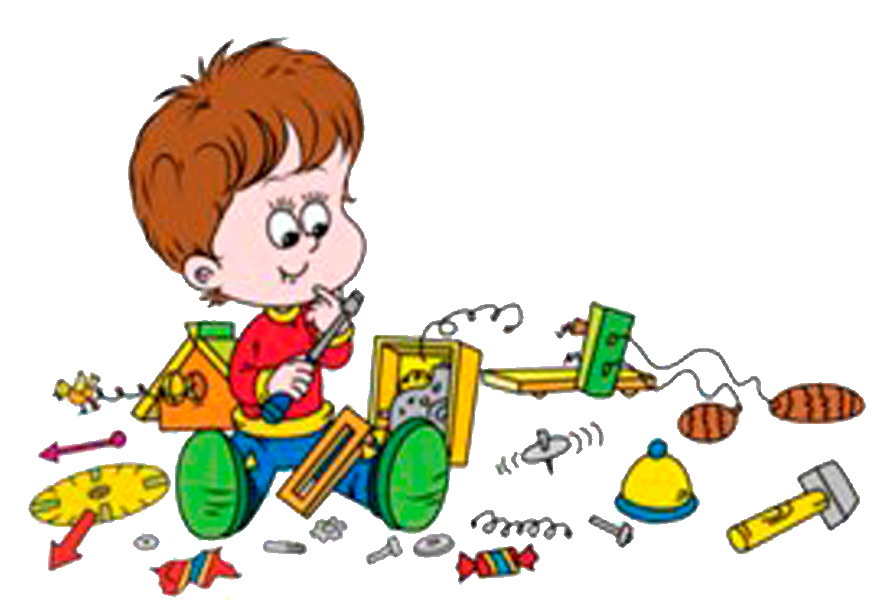 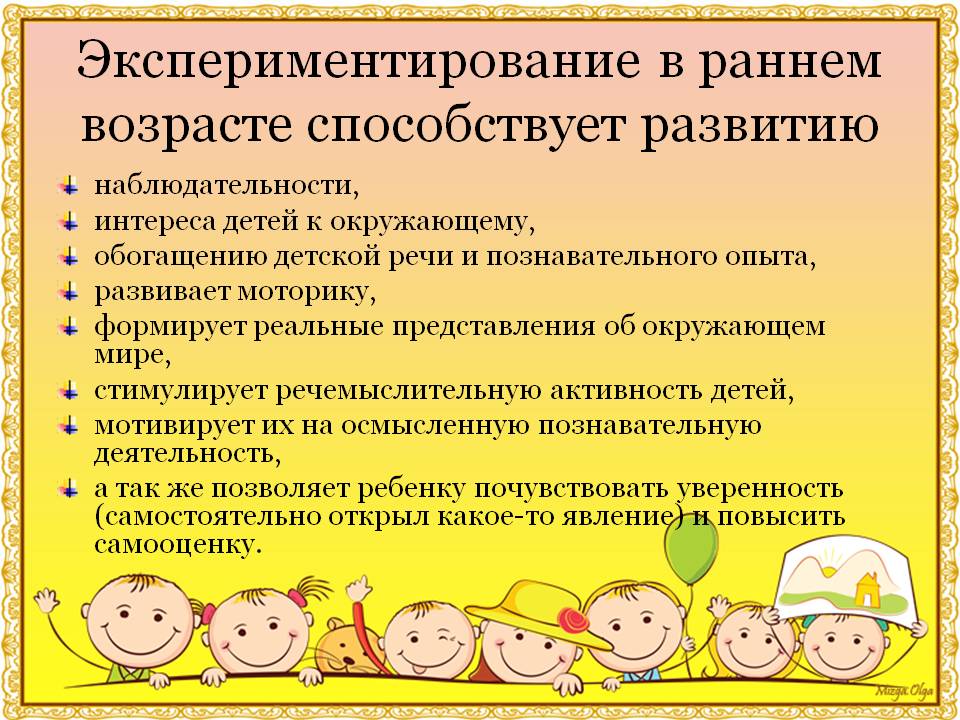 Игры с камушкамиЮные исследователи! Знакомство с окружающим миром!!! Сегодня на прогулке мы изучали свойство камушков: какой они звук издают при соприкосновении с камнем (стена детского сада), с деревянным предметами на участке(домик и рабатка), с пластмассовым столом и железной верандой!  И как бы вы думали что нам больше всего понравилось? Правильно как звучит железная стенка у веранды.Рисовали камушками на песке, выкладывали узоры, находили самый большой камень и маленький! И сейчас наша прогулка каждый день начинается с рассматривания камушков! А у нас на участке есть много объектов которые можно исследовать и потом поиграть с ними.А это уже в следующий раз! Мы вам расскажем про палку-копалку, палку-рисовалку и палку- машинозаводилку!Вот так мы не скучаем - мир изучаем!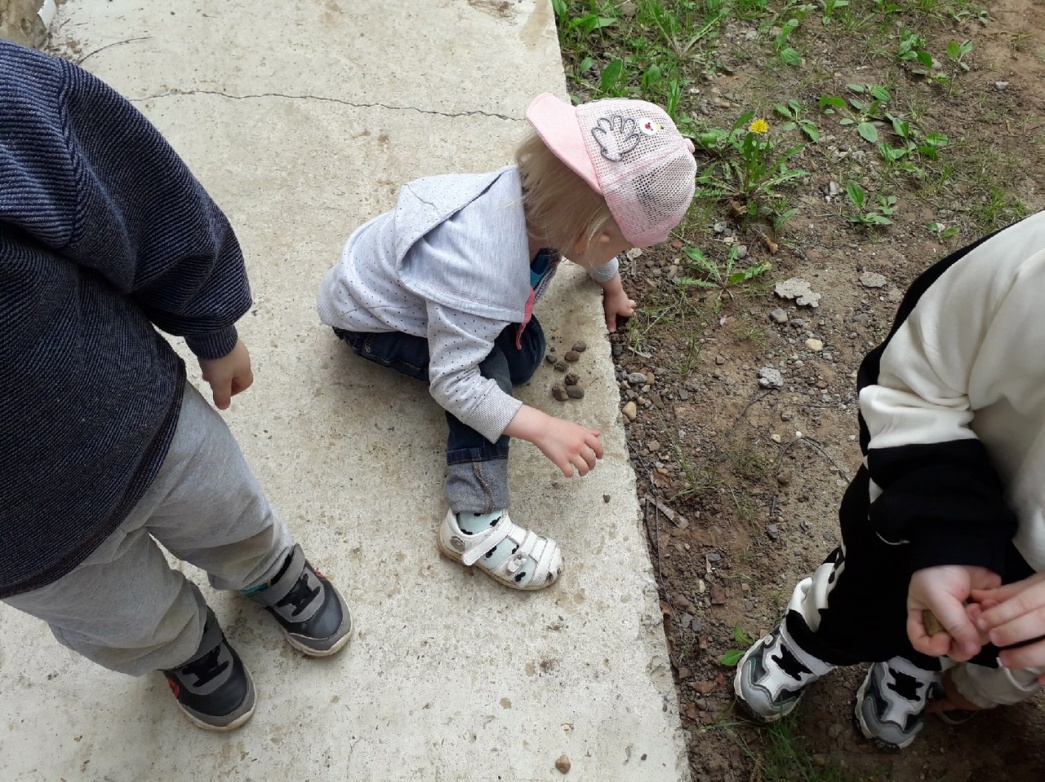 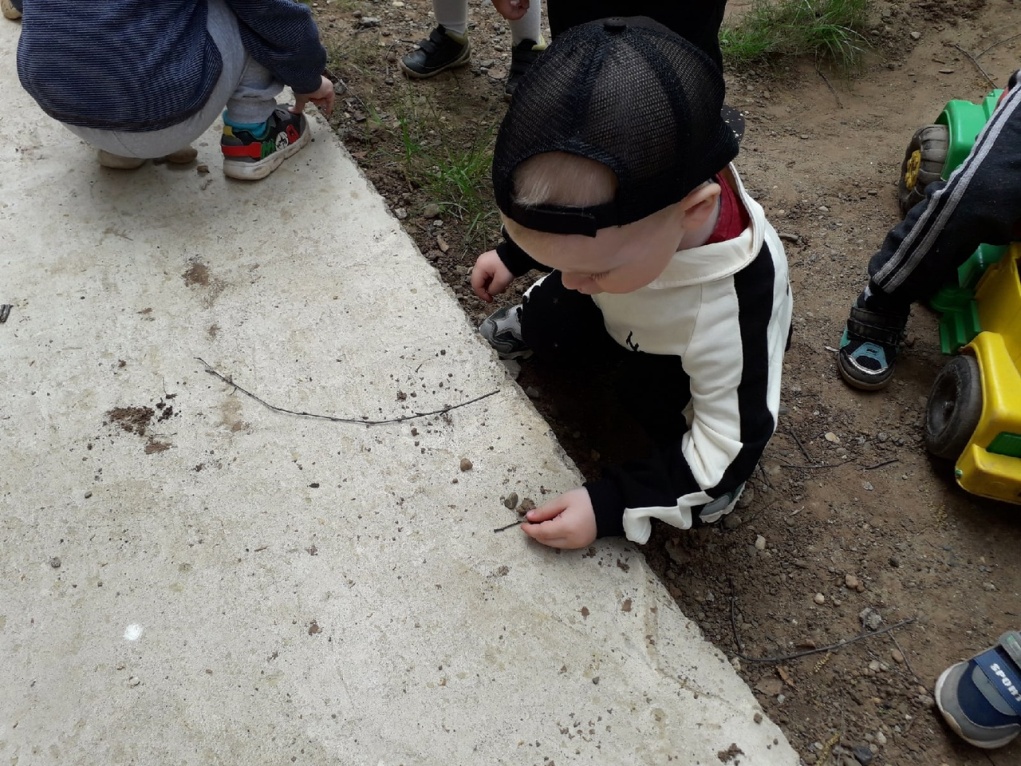 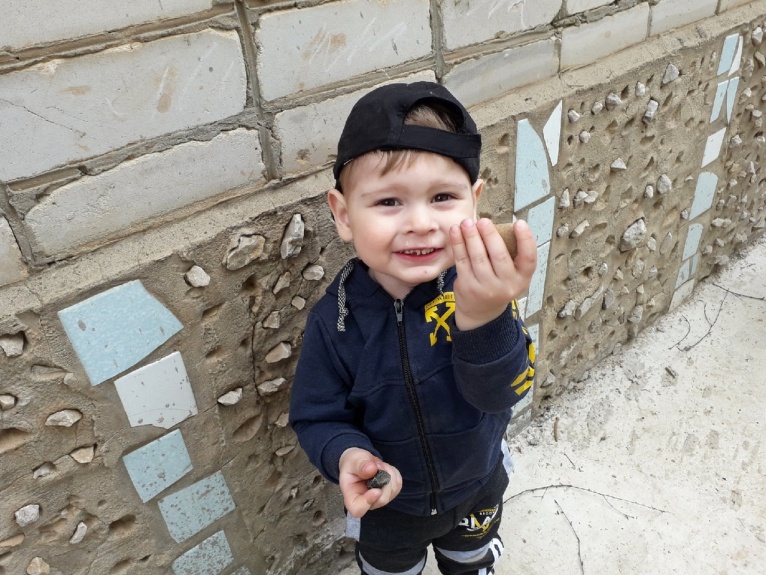 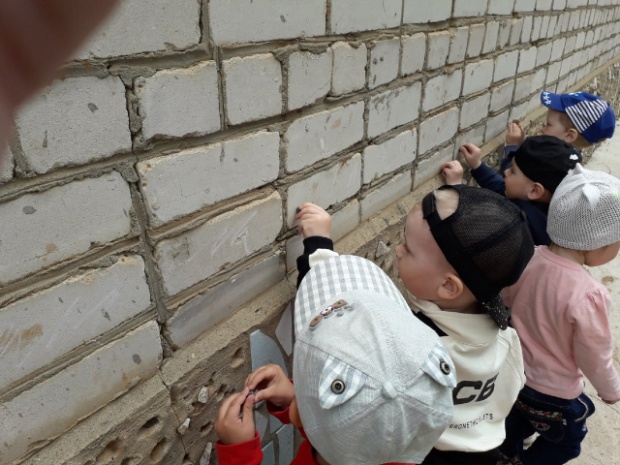 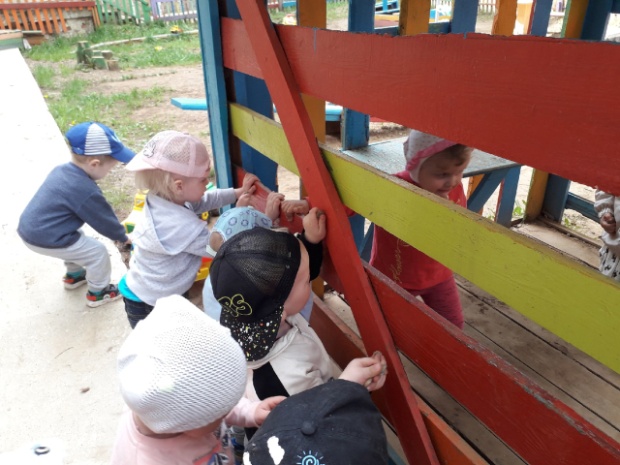 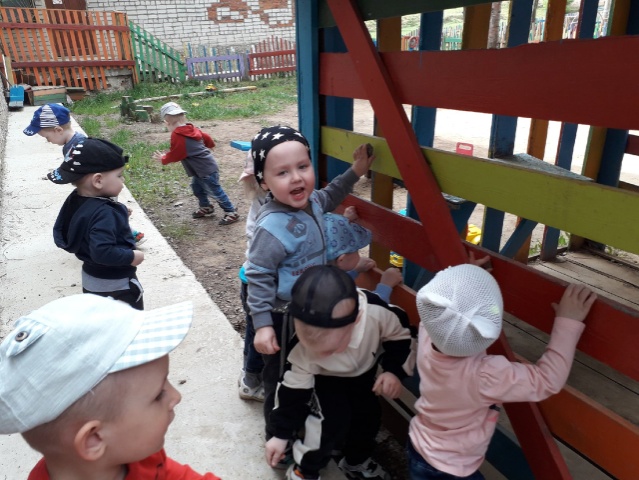 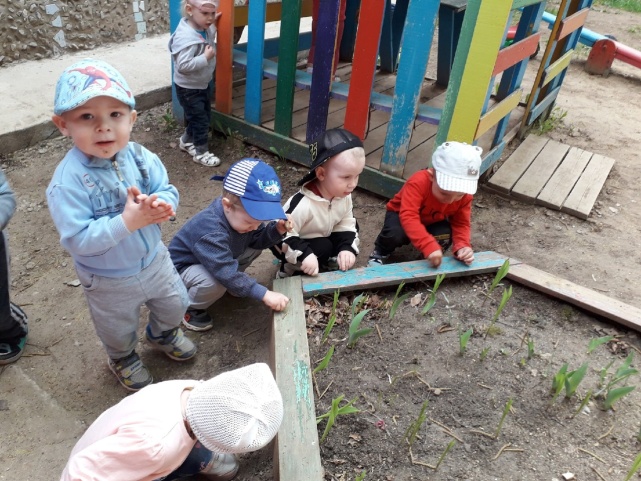 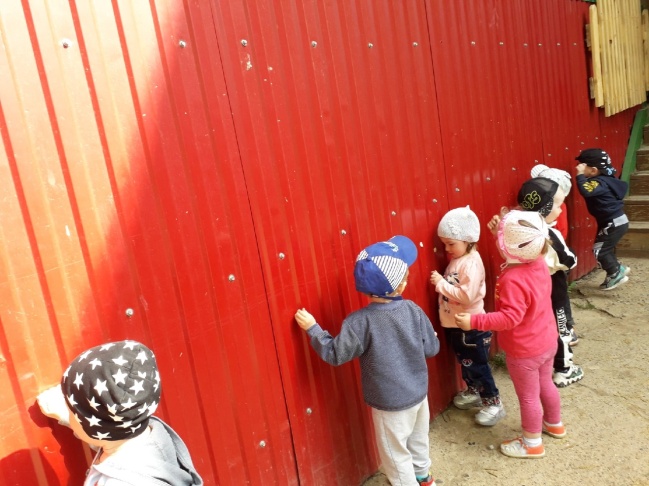 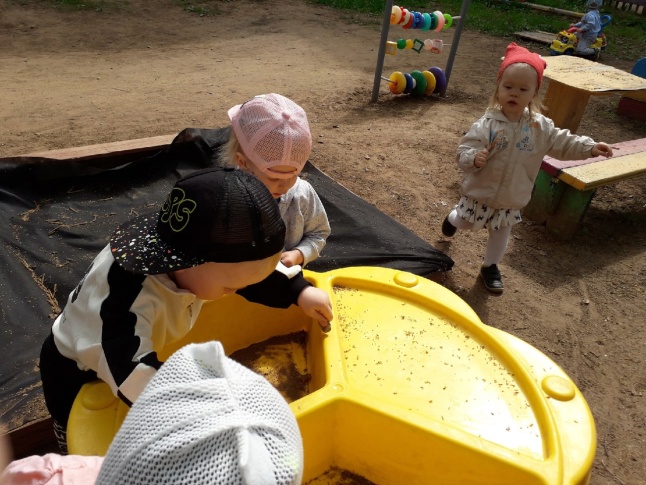 Разных камешков, штук пять,
Буду  во дворе играть:По площадке я хожу, и на камешки гляжу —
Сколько радостных секретов в камешках я нахожу!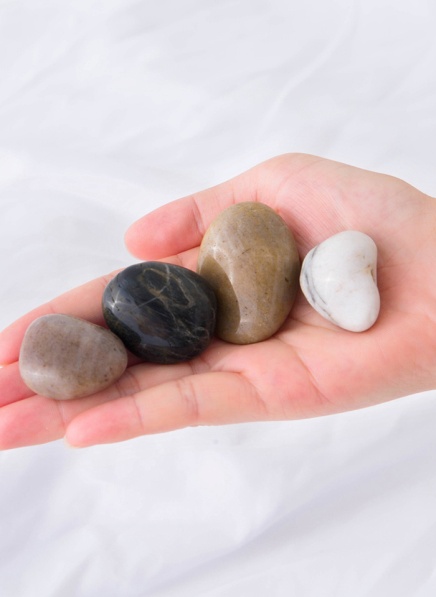 